On behalf of the LRCA we want to thank the following for their Trophy Sponsorship & General Fund donations for this year’s National Specialty.  These donations are paramount in the LRCA’s ability to hold National Specialties each year. Your generosity is truly appreciated!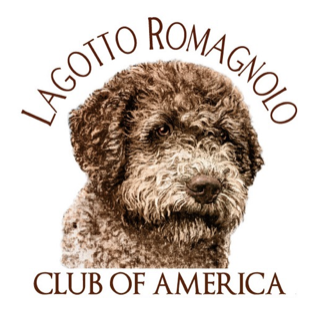 Catherine Elder, 2022 LRCA National Specialty Show Chair            Jim Talbert, President LRCARegular & Non-Regular ClassesSweepstakesGeneral Trophy FundThe LRCA would also like to thank Ricky Helton, Ricky Helton Photography for donating his time & talents as our Specialty Ring Photographer.Best of BreedDebra Ann, Isabella & Luna HooperBest of Opposite Sex Barry WagnerBest of WinnersPaula & Kevin MillerSelect BitchJim & Carolyn Talbert – LambsCreekSelect DogBarry WagnerWinners DogDrenda MontgomeryAward of Merit-Jim & Kimberly Beach, Diamante-Lisa Sobon, Lori Engel &Drenda Montgomery-Susan and Keith CouchWinners Bitch True Blue Kennel, Elaine RandallReserve Winners DogTrue Blue Kennel, Elaine RandallReserve Winners BitchTrue Blue Kennel, Elaine RandallDog Classes-Cynthia Drumbor-Jean Davis-Barger-Jim & Amy Dickey-Elizabeth Reese-Kim McGuirk - NewblissBitch ClassesSusan and Keith CouchStud DogDebra Ann, Isabella & Luna HooperBrood BitchPuppy CultureBest Bred By ExhibitorMel & Hilarie Sykes - Lagotto del Tiglio Best Puppy in ClassesDrenda MontgomeryBest Junior HandlerAmy Lane – AllegianceBest HeadMel & Hilarie Sykes - Lagotto del Tiglio Best CoatMel & Hilarie Sykes - Lagotto del Tiglio Best Construction & MovementMel & Hilarie Sykes - Lagotto del Tiglio Best PuppyCatherine Elder & Lisa DiStefano - LilyfieldBest VeteranBarbara & Richey JohnstonBest Opposite Sex -PuppyBarbara & Richey JohnstonBest of Opposite Sex -VeteranBarbara & Richey JohnstonPuppy Dog ClassesAmore LagottoVeteran Dog ClassesLinda BelleauPuppy Bitch ClassesAmore LagottoVeteran Bitch ClassesLinda BelleauPlatinumGoldGoldRobin SkilesDrenda MontgomeryKaren OlesenBarbara & Richey JohnstonJohn DiGiogio